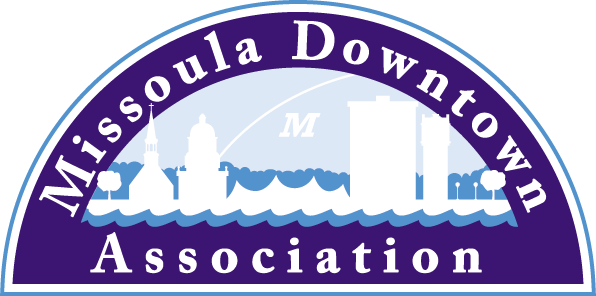 PresidentAimee McQuilkinBetty’s DivineVice President: AdvocacyAnders BrookerRunner’s EdgeVice President: Marketing & EventsMario SchulzkeUniversity of MontanaVice President: Master PlanEllen BuchananMissoula Redevelopment AgencyVice President: MembershipJulie TomasikAAA Mountain WestTreasurerRick EneasMontana CDCPast PresidentHeidi StarrettMissoula IndependentTrent BakerDatsopoulos, MacDonald & LindLarry BrehmBrehm ArchitectureLynda BrownBrown HR ConsultingDan CederbergCederberg Law Offices, P.C.Emily Costello-KannadyTreasure State BankMatt EllisMissoula Osprey/Uptown DinerAnne GuestRetireeJohn HornerFirst Interstate BankKim Klages-JohnsMSO HubDiane LanningProvidence St. Patrick HospitalScott MacIntyreBadlander Complex/GPA ATMBrooke RedpathMETTLE Strategic Marketing SolutionsChad StricklandLiquid Planet DowntownEx-Officio RepresentativesCorey AldridgeMountain LineRod AustinMissoula Parking CommissionJames GrunkeMissoula Economic PartnershipShane StackMontana Dept. of Transportation218 East Main St., Suite CMissoula, MT  59802Phone: 406-543-4238info@missouladowntown.comSackettLocal/State/SpecialMay 16, 2016Missoula Philipsburg Brewing Company’s Rope Swing Saison Wins Best of Show, Best of Montana and Best Saison at the 24th Annual Garden City BrewFestWith over 70 beers on tap at this year’s Garden City BrewFest, the competition was steep. The refreshing Rope Swing Saison of Philipsburg Brewing Company captured the judges’ attention with its light, yet complex taste that contains a mixture of pepper, clove, fruit flavors, and a subtle tartness to form this French/Belgium style beer. Local sponsor Bayern Brewing won Best Bock with Dump Truck. Hometown favorites The Front Brewing Company, Missoula Brewing Company and Bowser Brewing Company also won awards in the categories of Best Wheat, Best Stout/Porter and Best Scottish/Irish Red, respectively. Congratulations to the winners and a big thank you to all of the participating breweries for providing great beer and extraordinary competition for the Downtown community to enjoy. Additionally, thanks to The Zoo City Zymurgists for providing their discerning palettes and judging the beers again this year.  “It was a beautiful day to enjoy some great brews,” said Andres Buitron of the Zoo City Zymurgists. “Like always, it was a great experience tasting and learning from these quality beers. Thanks again for allowing us to judge the event.”Here is the complete list of the 2016 winners: Category			Beer				BreweryBest Light Lager			Craft Lager		 	Upslope Brewing Co.Best Bock			Dump Truck			Bayern Brewing Inc.Best Wheat			Honey Weizen			Front Brewing Co.Best IPA				Space Dust			Elysian BrewingBest Pale Ale			Grunion Pale			Ballast Point Best Stout/ Porter			Fortress Rock Imp Stout		Missoula Brewing Co. Best Fruit/ Specialty		Mount Jumbo Grapefruit		Missoula Brewing Co. Best Scottish/ Irish Red 		Chip Off The ‘Ol Scotch		Bowser BrewingBest Saison/ Best of Show/	Rope Swing Saison		Philipsburg Brewing Co.	 Best of MontanaFor more information please visit missouladowntown.comor the Zoo City Zymurgists website, missoulahomebrewers.orgMissoula Downtown - Connecting our Community